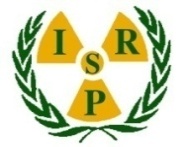 فرم درخواست عضویت مؤسساتی            تاریخ:                                                                                             مهر و امضاءنام شرکت/مؤسسهفارسی:نام شرکت/مؤسسهانگلیسی:نوع فعالیت  بازرسی □       ارایه خدمات □            مشاوره□         بازرگانی□     سایر□نوع فعالیت  شرح فعالیت (به صورت مختصر):نوع فعالیت  مایل به همکاری با انجمن می باشم □                   نمی باشم □زمینه همکاری:سابقه فعالیت تاریخ تاسیس:                             شماره ثبت:                    محل ثبت:محل شرکتآدرس:کد پستی:                            تلفن:                                  فاکس:            پست الکترونیکی:                  وب سایت:                                                                              http://مدیرعاملنام و نام خانوادگی:                                مدرک و رشته تحصیلی:     تلفن ثابت:                                            تلفن همراه:            